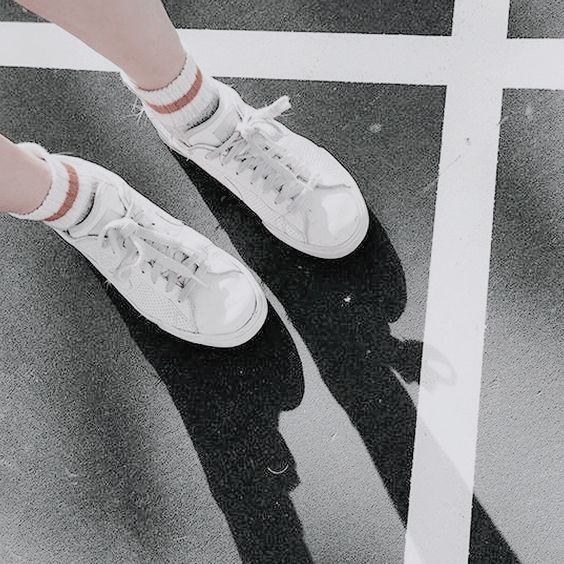 …в моем окружении сейчас достаточно большое количество 14-17 летних ребят — «уже точно не детей». И я поняла, что мой большой предыдущий практический опыт терапии и общения с людьми этого возраста, сейчас часто бесполезен. Нужно нарабатывать новый. То, что я напишу, не тянет на репрезентативную выборку. И это говорили достаточно «благополучные» ребята:

— Почему вы думаете о нас хуже, чем мы есть? Почему вы постоянно подозреваете нас в чем-то? То, чего вы боитесь, есть, но касается немногих.

— Наши отношения другие. Мы можем вместе сидеть под пледом и смотреть сериал — и это самая большая близость. БОльшая близость, чем для вас секс, которого вы боитесь.

— Часто, когда вы только открываете рот, мы уже знаем, что вы скажете. Мы не переносим обобщений — это бесит, они могут меня не касаться. И вы не учитываете скорость, в которой мы живём. Учителя, книги, фильмы, родители — для того, чтобы воспринимать ваш темп, мне часто нужно одновременно обрабатывать ещё информацию. Это не от неуважения. Меня плющит от бесполезности и от медлительности. Мы быстрее.

— Мне все равно — он вегетарианец, она лесбиянка, кто-то темнокожий. Возможно, за счёт открытости мира, благодаря сети, мы в своём большинстве открыты. Дело не только в толерантности — нам действительно все равно. Разберитесь со своими тараканами.

— Почему, когда вы начинаете разговор, когда приходите, когда заходите в комнату, сразу с порога недовольны, наезжаете и скандалите?

— У меня паника и сразу злость, когда меня спрашивают — куда я решил поступать. Я не знаю. И практически все не знают. Я знаю, что будет сейчас — дальше разберёмся. Пойду туда, где преподаватели адекватные и комьюнити простроено.

— Мне бесполезно говорить "Я в твои годы". Я — не ты. И время другое

Я задавала вопрос «А какая самая большая сложность? Самая большая проблема?»
— Одиночество. Вы не представляете, как многие одиноки.

Во время разговора я спросила об одной девушке "Я знаю, что ей плохо, но рядом сейчас есть взрослый, родители, мама?"
— Есть. Но это ни о чем не говорит. Это все равно, что одна.

И я подумала о том, что «выполнив родительский долг» — спросив об оценках, домашних заданиях, сделав или не сделав прививки, оплатив репетиторов.... мы не знаем, КАК они там — рядом с нами за стеной в своей комнате. И как могут быть одиноки в своём мире.

Ну и последнее. "Если бы вы могли какую-то короткую фразу сказать взрослым, это было бы...?"
— Верьте нам.
Верьте в нас.
Мы другие. Не измеряйте нас собой.
Прежде, чем требовать или "мотивировать", ответьте на вопрос "зачем?". Мы же его зададим.

У меня сын 16 лет. И сильнее нормальных мамских тревог о его здоровье, поступлении, будущем я боюсь того, что он может быть одиноким в отношениях со мной.

P.S.  Конечно, во многих фразах мы узнаем и себя. Но есть то, в чем это поколение очень от нас отличается. И возможно, одна из наших ошибок — думать, что мы одинаковы.

Светлана Ройз
https://www.facebook.com/svetlanaroyz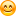 